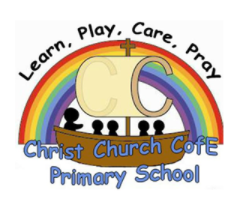 These documents outline the progression of Maths skills and knowledge from EYFS to Y6. This version is aligned with the R2 White Rose Long term overviews showing where particular statements are covered. For instance, if a column has Spring 1 underneath it then some or all of those statements will be covered then.The EYFS statements correlate with development matters and the current EYFS assessment framework. The Y2 statements referred to in the end of KS1 teacher assessment framework document are highlighted in purple to show where they are covered throughout year.Maths skills and knowledge progression Map: EYFS-Y6 (White Rose Long term overviews)Place ValueAddition and subtractionMultiplication and divisionFractions, decimals and percentagesAlgebraic thinking starts in Y1/2/3 in the form of missing numbers problems but the language associated with algebra is not introduced until Y6MeasurementGeometryStatisticsNumber and place valueEYFS(30 - 50mths to ELGs)KS1Statutory Curriculum GuidanceTeacher Assessment FrameworkKS1Statutory Curriculum GuidanceTeacher Assessment FrameworkKS2Statutory Curriculum GuidanceKS2Statutory Curriculum GuidanceKS2Statutory Curriculum GuidanceKS2Statutory Curriculum GuidanceNumber and place value30 – 50 months40 – 60 months Early Learning GoalYear 1Year 2Year 3Year 4Year 5Year 6CountingTo recite numbers in order to 10.To realise not only objects, but anything can be counted including steps, claps or jumps.To count up to three or four objects by saying one number name for each item.To count out up to six objects from a larger group.To count to and across 100, forwards and backwards, beginning with 0 or 1, or from any given number.Count numbers to 100 in numerals; count in multiples of 2s, 5s and 10sTo count in steps of 2, 3, and 5 from 0, and in tens from any number, forward and backward.To count from 0 in multiples of 4, 8, 50 and100. Find 10 or 100 more or less than a given numberTo count in multiples of 6, 7, 9, 25 and 1000.To count backwards through zero to include negative numbers.To count forwards or backwards in steps of powers of 10 for any given number up to 1 000 000.Count forwards and backwards with positive and negative whole numbers, including through zero.CountingTo count actions or objects which cannot be moved.CountingTo count objects to 10 and beginning to count beyond 10.CountingTo count an irregular arrangement of up to ten objects.CountingTo estimate how many objects they can see and check by counting them.To count reliably with numbers from one to 20.Autumn 1Autumn 2Spring 1Summer 1Summer 2Autumn 1Spring 1Spring 2Autumn 1Autumn 2Spring 1Autumn 1/2Autumn 1CountingAutumn 1Autumn 2Spring 1Summer 1Number and place valueEYFS(30 - 50mths to ELGs)KS1Statutory Curriculum GuidanceTeacher Assessment FrameworkKS1Statutory Curriculum GuidanceTeacher Assessment FrameworkKS2Statutory Curriculum GuidanceKS2Statutory Curriculum GuidanceKS2Statutory Curriculum GuidanceKS2Statutory Curriculum GuidanceNumber and place value30 – 50 months40 – 60 months Early Learning GoalYear 1Year 2Year 3Year 4Year 5Year 6Problems and roundingTo show curiosity about numbers by offering comments or asking questionsTo show an interest in number problemsTo being to identify own mathematical problems based on own interest and fascinationUse place value and numbers to solve problemsAutumn 1Solve number problems and practical problems involving these ideasAutumn 1Round any number to the nearest 10, 100 or1000Solve number and practical problems that involve all of the above and with increasingly large numbersAutumn 1Interpret negative numbers in contextRound any number up to 1000000 to the nearest 10, 100, 1000, 10000 and100000Solve number problems and practical problems that involve all of the aboveAutumn 1Round any whole number to a required degree of accuracyUse negative numbers in context, and calculate intervals across zeroSolve number and practical problems that involve all of the aboveAutumn 1Number and place valueEYFS(30 - 50mths to ELGs)KS1Statutory Curriculum GuidanceTeacher Assessment FrameworkKS1Statutory Curriculum GuidanceTeacher Assessment FrameworkKS2Statutory Curriculum GuidanceKS2Statutory Curriculum GuidanceKS2Statutory Curriculum GuidanceKS2Statutory Curriculum GuidanceNumber and place value30 – 50 months40 – 60 months Early Learning GoalYear 1Year 2Year 3Year 4Year 5Year 6Place value: RepresentTo say the number that is one more than a given number.To find one more or one less from a group of up to five objects, then ten objects.To say which number is one more or one less than a given number from one to 20.Autumn 1Autumn 2Spring 1Summer 1Identify and represent numbers using objects and pictorial representationsRead and write numbers to 100 in numeralsRead and write numbers from 1 to 20 in numeral and wordsAutumn 1Autumn 2Spring 1Summer 1Summer 2Read and write numbers to at least 100 in numerals and wordsIdentify, represent and estimate numbers using different representations, including the number lineAutumn 1To read and write numbers up to 1000 in numerals and in words.Identify, represent and estimate numbers using different representationsAutumn 1Identify, represent and estimate numbers using different representationsAutumn 1Read, write, (order and compare) numbers to at least 1000000 and determine the value of each digitRead Roman numerals to 1000 (M) and recognise years written in Roman numeralsAutumn 1Read, write, (order and compare) numbers to at least 10000000 and determine the value of each digitAutumn 1Number and place valueEYFS(30 - 50mths to ELGs)KS1Statutory Curriculum GuidanceTeacher Assessment FrameworkKS1Statutory Curriculum GuidanceTeacher Assessment FrameworkKS2Statutory Curriculum GuidanceKS2Statutory Curriculum GuidanceKS2Statutory Curriculum GuidanceKS2Statutory Curriculum GuidanceNumber and place value30 – 50 months40 – 60 months Early Learning GoalYear 1Year 2Year 3Year 4Year 5Year 6Use place value and compareTo compare two groups of objects, saying when they have the same number.To use the language of ‘more’ and ‘fewer’ to compare two sets of objects.To place numbers one to 20 in order.Autumn 1Autumn 2Spring 1Summer 1Given a number find one more or lessAutumn 1Autumn 2Spring 1Summer 2Recognise the place value of each digit in a two-digit number (tens, ones)Compare and order numbers from 0 up to 100; use <, > and = signsAutumn 1Recognise the place value of each digit in a three-digit number (hundreds, tens, ones)Compare and order numbers to 1000Autumn 1Recognise the place value of each digit in a four-digit number (thousands, hundreds, tens and ones)Order and compare numbers beyond 1000Autumn 1Read, write, order and compare numbers to at least 1000000 and determine the value of each digitAutumn 1Read, write, order and compare numbers to at least 10000000 and determine the value of each digitAutumn 1Addition and subtractionEYFS(30 - 50mths to ELGs)KS1Statutory Curriculum GuidanceTeacher Assessment FrameworkKS1Statutory Curriculum GuidanceTeacher Assessment FrameworkKS2Statutory Curriculum GuidanceKS2Statutory Curriculum GuidanceKS2Statutory Curriculum GuidanceKS2Statutory Curriculum GuidanceAddition and subtraction30 – 50 months40 – 60 months Early Learning GoalYear 1Year 2Year 3Year 4Year 5Year 6Recall, Represent, UseTo begin to use the vocabulary involved in adding and subtracting in practical activities and discussion.Read write and interpret mathematical statements involving additions, subtraction and equals signsRecall and use addition and subtraction facts to 20 fluently, and derive and use related facts to 100Estimate the answer to a calculation and use inverse operations to check answersAutumn 1/2Estimate and use inverse operations to check answers to a calculationUse rounding to check answers to calculations and determine, in the context of a problem, level of accuracyRecall, Represent, UseRepresent and use number bonds and related subtraction facts within 20Autumn 1/2Show that addition oftwo numbers can be done in any order (commutative) and subtraction of one number from another cannotAutumn 1Autumn 1Recall, Represent, UseSpring 1Recognise and use the inverse relationship between addition and subtraction and use this to check calculations and solve missingnumber problemsRecall, Represent, UseTo recall all numbers bonds to and within 10 and use these to reason with and calculate bonds within 20, recognising other associated additive relationshipsAutumn 2 Spring 1Addition and subtractionEYFS(30 - 50mths to ELGs)KS1Statutory Curriculum GuidanceTeacher Assessment FrameworkKS1Statutory Curriculum GuidanceTeacher Assessment FrameworkKS2Statutory Curriculum GuidanceKS2Statutory Curriculum GuidanceKS2Statutory Curriculum GuidanceKS2Statutory Curriculum GuidanceAddition and subtraction30 – 50 months40 – 60 months Early Learning GoalYear 1Year 2Year 3Year 4Year 5Year 6CalculationsTo find the total of items in two groups by counting all of themTo add and subtract two single-digit numbers and count on and back to find the answer using quantities and objectsTo say which number is one more or one less than a given number from one to 20.Autumn 1Autumn 2Add and subtract one- digit and two-digit numbers to 20 including zeroAutumn 1/2 Spring 1Add and subtract numbers using an efficient strategy explaining their method verbally, in pictures or using apparatus mentally, includingA two-digit numbersA two-digit number and tensTwo two-digit numbersAdding three one- digit numbersAutumn 2Spring 1Add and subtract numbers mentally including:A three digit numbers and onesA three-digit number and tensA three-digit number and hundredsAdd and subtract numbers with up to three digits, using formal written methods of columnar addition and subtractionAdd and subtract numbers with up to 4 digits using the formal written methods of columnar addition and subtraction where appropriateAutumn 1Add and subtract whole numbers with more than 4-digits including formal written methods (columnar addition and subtraction)Add and subtract numbers mentally with increasingly large numbersAutumn 1Perform mental calculations, including with mixed operations and large numbersUse their knowledge of the order of operation to carry out calculations involving the four operationsAutumn 1CalculationsSpring 1Autumn 1/2CalculationsSummer 1Addition and subtractionEYFS(30 - 50mths to ELGs)KS1Statutory Curriculum GuidanceTeacher Assessment FrameworkKS1Statutory Curriculum GuidanceTeacher Assessment FrameworkKS2Statutory Curriculum GuidanceKS2Statutory Curriculum GuidanceKS2Statutory Curriculum GuidanceKS2Statutory Curriculum GuidanceAddition and subtraction30 – 50 months40 – 60 months Early Learning GoalYear 1Year 2Year 3Year 4Year 5Year 6Solve problemsTo solve problems, including doubling, halving and sharing.Summer 2Solve problems that involve addition and subtraction, using concrete objects and pictorial representation, and missing number problems such as 7 =   - 9Autumn 1/2 Spring 1Solve problems with addition and subtraction:Using concrete objects and pictorial representations involving numbers, quantities and measuresApplying their increasing knowledge of mental and written methodsSolve problems including missing number problems using number facts, place value, and more complex addition and subtractionAutumn 1/2Solve addition and subtraction two-step problems in different contexts deciding which operations and methods to use and whyAutumn 1/2Solve addition and subtraction multi-step problems in different contexts, deciding which operations and methods to use and whySolve problems involving addition, subtraction, multiplication and division and a combination of these including understanding the meaning of the equals signSolve addition and subtraction multi-step problems in different contexts, deciding which operations and methods to use and whyAutumn 1Solve problemsAutumn 1Solve problemsAutumn 2 Spring 1Multiplication and divisionEYFS(30 - 50mths to ELGs)KS1Statutory Curriculum GuidanceTeacher Assessment FrameworkKS1Statutory Curriculum GuidanceTeacher Assessment FrameworkKS2Statutory Curriculum GuidanceKS2Statutory Curriculum GuidanceKS2Statutory Curriculum GuidanceKS2Statutory Curriculum GuidanceMultiplication and division30 – 50 months40 – 60 months Early Learning GoalYear 1Year 2Year 3Year 4Year 5Year 6Recall, represent, useRecall and use multiplication and division facts for the 2, 5and 10 multiplication tables including recognising odd and even numbers and use them to solve simple problems, demonstrating an understanding of commutativity as necessaryShow that multiplication of two numbers can be done in any order (commutative) and division of one number by another cannot Spring 1Spring 2Recall and use multiplication and division facts for the 3, 4and 8 multiplication tablesAutumn 2Spring 1Recall and use multiplication and division facts for multiplication tables up to 12 x 12Use place value, known and derived facts to multiply and divide mentally, including: multiplying by 0 and 1;dividing by 1; multiplying together three numbersRecognise and use factor pairs and commutativity in mental calculationsAutumn 1Spring 1Identify multiples and factors, including factor pairs of a number and common factors of tow numbersKnow and use the vocabulary of prime numbers, prime factors and composite (non- prime) numbersEstablish whether a number up to 100 is prime and recall prime numbers up to 19Recognise and use square numbers and cube numbers, and the notion of squared and cubedAutumn 1Identify common factors, common multiples and prime factorsUse estimation and check answers to calculation and determine, in the context of a problem, an appropriate degree of accuracyAutumn 2Multiplication and divisionEYFS(30 - 50mths to ELGs)KS1Statutory Curriculum GuidanceTeacher Assessment FrameworkKS1Statutory Curriculum GuidanceTeacher Assessment FrameworkKS2Statutory Curriculum GuidanceKS2Statutory Curriculum GuidanceKS2Statutory Curriculum GuidanceKS2Statutory Curriculum GuidanceMultiplication and division30 – 50 months40 – 60 months Early Learning GoalYear 1Year 2Year 3Year 4Year 5Year 6CalculationsCalculate mathematical statements for multiplication and division within the multiplication tables and write them using the multiplication (x), division and equals sings Spring 1 Spring 2Write and calculate mathematical statements for multiplication and division using the multiplication tables that they know, including for two-digit numbers times one-digit numbers, using mental and progressing to formal written methodsAutumn 2Spring 1Multiply two-digit and three-digit numbers by a one- digit number using formal written layoutSpring 1To multiply numbers up to four digits by a one- or two-digit number using a formal written method, including long multiplication for two- digit numbers fluently.Multiply and divide mentally drawing upon known factsTo divide numbers up to four digits by a one- digit number using the formal written method of short division and interpret remainders appropriately for the context fluently.To multiply and divide whole numbers and those involving decimals by 10, 100 and1000.Autumn 2Spring 1Summer 1To multiply multi-digit numbers up to four digits by a two-digit whole number using the formal written method of long multiplication.To divide numbers up to four digits by a two-digit whole number using the formal written method of long division, and interpret remainders as whole number remainders, fractions, or by rounding, as appropriate for the context.To divide numbers up to four digits by a two-digit number using the formal written method of short division where appropriate, interpreting remainders according to the context.Perform mental calculations, including with mixed operation and large numbersAutumn 2Multiplication and divisionEYFS(30 - 50mths to ELGs)KS1Statutory Curriculum GuidanceTeacher Assessment FrameworkKS1Statutory Curriculum GuidanceTeacher Assessment FrameworkKS2Statutory Curriculum GuidanceKS2Statutory Curriculum GuidanceKS2Statutory Curriculum GuidanceKS2Statutory Curriculum GuidanceMultiplication and division30 – 50 months40 – 60 months Early Learning GoalYear 1Year 2Year 3Year 4Year 5Year 6Solve problemsTo solve one-step problems involving multiplication and division, by calculating the answer using concrete objects, pictorial representations and arrays with the support of the teacher.Summer 1To solve problems involving multiplication and division, using materials, arrays, repeated addition, mental methods, and multiplication and division facts, including problems in contextsSpring 1Spring 2To solve simple problems in different contexts, deciding which of the four operations to use and why. These include missing number problems, involving multiplication and division, including measuring and positive integer scaling problems and correspondence problems in which n objects are connected to m objects.To solve two-step problems in different contexts involving multiplying and adding, including using the distributive law to multiply two-digit numbers by one digit, integer scaling problems and harder correspondence problems, such as n objects are connected to m objectsTo solve problems involving multiplication and division including using their knowledge of factors and multiples, squares and cubes.To solve problems involving multiplication and division, including scaling by simple fractions and problems involving simple rates.Autumn 2Spring 1To solve problems involving addition, subtraction, multiplication and division.Autumn 1Solve problemsAutumn 2Spring 1Spring 1Combined operationsTo solve problems, including in missing number problems, involving addition, subtraction, multiplication and division and a combination of these, including understanding the meaning of the equals sign (to indicate equivalence).To use their knowledge of the order of operation to carry out calculations involving the four operationsCombined operationsAutumn 1Spring 1Autumn 1FractionsEYFS(30 - 50mths to ELGs)KS1Statutory Curriculum GuidanceKS1Statutory Curriculum GuidanceKS2Statutory Curriculum GuidanceKS2Statutory Curriculum GuidanceKS2Statutory Curriculum GuidanceKS2Statutory Curriculum GuidanceFractions30 – 50 months40 – 60 months Early Learning GoalYear 1Year 2Year 3Year 4Year 5Year 6Fractions: Recognise and writeTo recognise, find andTo recognise, find, name, identify andwrite fractions , , ,and of a length,number, shape, set ofobjects or quantity and know that all parts must be equal parts of the wholeSummer 1To count up and down inTo count up and downTo identify, name andFractions: Recognise and writename a half as one ofTo recognise, find, name, identify andwrite fractions , , ,and of a length,number, shape, set ofobjects or quantity and know that all parts must be equal parts of the wholeSummer 1tenths; recognise thatin hundredths;write equivalent fractionsFractions: Recognise and writetwo equal parts of anTo recognise, find, name, identify andwrite fractions , , ,and of a length,number, shape, set ofobjects or quantity and know that all parts must be equal parts of the wholeSummer 1tenths arise from dividing anrecognise thatof a given fraction,Fractions: Recognise and writeobject, shape orTo recognise, find, name, identify andwrite fractions , , ,and of a length,number, shape, set ofobjects or quantity and know that all parts must be equal parts of the wholeSummer 1object into 10 equal partshundredths arise whenrepresented visually,Fractions: Recognise and writequantityTo recognise, find, name, identify andwrite fractions , , ,and of a length,number, shape, set ofobjects or quantity and know that all parts must be equal parts of the wholeSummer 1and in dividing one-digitdividing an object byincluding tenths andFractions: Recognise and writeTo recognise, find, name, identify andwrite fractions , , ,and of a length,number, shape, set ofobjects or quantity and know that all parts must be equal parts of the wholeSummer 1numbers or quantities byone hundred andhundredths.Fractions: Recognise and writeTo recognise, find andTo recognise, find, name, identify andwrite fractions , , ,and of a length,number, shape, set ofobjects or quantity and know that all parts must be equal parts of the wholeSummer 1ten.dividing tenths by ten.Fractions: Recognise and writename a quarter as oneTo recognise, find, name, identify andwrite fractions , , ,and of a length,number, shape, set ofobjects or quantity and know that all parts must be equal parts of the wholeSummer 1To recognise mixedFractions: Recognise and writeof four equal parts of anTo recognise, find, name, identify andwrite fractions , , ,and of a length,number, shape, set ofobjects or quantity and know that all parts must be equal parts of the wholeSummer 1To recognise, understandnumbers and improperFractions: Recognise and writeobject, shape orTo recognise, find, name, identify andwrite fractions , , ,and of a length,number, shape, set ofobjects or quantity and know that all parts must be equal parts of the wholeSummer 1and use fractions asfractions and convertFractions: Recognise and writequantityTo recognise, find, name, identify andwrite fractions , , ,and of a length,number, shape, set ofobjects or quantity and know that all parts must be equal parts of the wholeSummer 1numbers: unit fractions andfrom one form to theFractions: Recognise and writeTo recognise, find, name, identify andwrite fractions , , ,and of a length,number, shape, set ofobjects or quantity and know that all parts must be equal parts of the wholeSummer 1non-unit fractions withsmall denominatorsother and writemathematical statementsFractions: Recognise and writeTo recognise, find, name, identify andwrite fractions , , ,and of a length,number, shape, set ofobjects or quantity and know that all parts must be equal parts of the wholeSummer 1To recognise, find and write fractions of a discrete set ofobjects: unit fractions and> 1 as a mixed number.For example 2/5 + 4/5 = 6/5 = 1 1/5Fractions: Recognise and writeTo recognise, find, name, identify andwrite fractions , , ,and of a length,number, shape, set ofobjects or quantity and know that all parts must be equal parts of the wholeSummer 1non-unit fractions withFractions: Recognise and writeTo recognise, find, name, identify andwrite fractions , , ,and of a length,number, shape, set ofobjects or quantity and know that all parts must be equal parts of the wholeSummer 1small denominators.Fractions: Recognise and writeSummer 1To recognise, find, name, identify andwrite fractions , , ,and of a length,number, shape, set ofobjects or quantity and know that all parts must be equal parts of the wholeSummer 1Spring 2Spring 1/2Spring 1/2Fractions: Recognise and writeTo recognise, find, name, identify andwrite fractions , , ,and of a length,number, shape, set ofobjects or quantity and know that all parts must be equal parts of the wholeSummer 1Summer 1Fractions: CompareTo recognise the equivalence of 2/4 and½To recognise and show, using diagrams, equivalent fractions with small denominators.To compare and order unit fractions, and fractions with the same denominators.To recognise and show, using diagrams, families of common equivalent fractions.To compare and order fractions whose denominators are all multiples of the same number.To compare and order fractions, including fractions > 1.To use common factors to simplify fractions; use common multiples to express fractions in the same denomination.Fractions: CompareSummer 1Spring 2Summer 1Spring 1/2Spring 1/2Autumn 2FractionsEYFS(30 - 50mths to ELGs)KS1Statutory Curriculum GuidanceTeacher Assessment FrameworkKS1Statutory Curriculum GuidanceTeacher Assessment FrameworkKS2Statutory Curriculum GuidanceKS2Statutory Curriculum GuidanceKS2Statutory Curriculum GuidanceKS2Statutory Curriculum GuidanceFractions30 – 50 months40 – 60 months Early Learning GoalYear 1Year 2Year 3Year 4Year 5Year 6Fractions: CalculationsTo write simple fractions for example, ½ of 6 = 3To add and subtract fractions with the same denominator within one wholeTo add and subtract fractions with the same denominatorTo add and subtract fractions with the same denominator and denominators that are multiples of the same numberTo add and subtract fractions with different denominators and mixed numbers, using the concept of equivalent fractionsFractions: CalculationsTo multiply proper fractions and mixed numbers by whole numbers, supported by materials and diagrams..To multiply simple pairs of proper fractions, writing the answer in its simplest formTo divide proper fractions by whole numbers.Fractions: CalculationsSummer 1Spring 2Summer 1Spring 2Spring 1/2Autumn 2Fractions: solve problemsTo solve problems that involve all of the above.To solve problems involving increasingly harder fractions to calculate quantities, and fractions to divide quantities, including non-unit fractions where the answer is a whole number.Fractions: solve problemsSpring 2Summer 1Spring 1/2DecimalsEYFS(30 - 50mths to ELGs)KS1Statutory Curriculum GuidanceTeacher Assessment FrameworkKS1Statutory Curriculum GuidanceTeacher Assessment FrameworkKS2Statutory Curriculum GuidanceKS2Statutory Curriculum GuidanceKS2Statutory Curriculum GuidanceKS2Statutory Curriculum GuidanceDecimals30 – 50 months40 – 60 months Early Learning GoalYear 1Year 2Year 3Year 4Year 5Year 6Decimals: Recognise and writeTo recognise and write decimal equivalents of any number of tenths or hundredths.To recognise and write decimalequivalents to , , .Spring 2To read and write decimal numbers as fractions.To recognise and use thousandths and relate them to tenths, hundredths, decimal equivalentsSpring 2/Summer 1To identify the value of each digit in numbers given to three decimal placesSpring 1Decimals: CompareTo round decimals with one decimal place to the nearest whole number.To compare numbers, amounts and quantities with the same number of decimal places up to two decimal places.Summer 1To round decimals with two decimal places to the nearest whole number and to one decimal placeTo read, say, write, order and compare numbers with up to three decimal places.Spring 2/Summer 1Decimals: Calculations and problemsTo find the effect of dividing a one or two-digit number by 10 and 100, identifying the value ofthe digits in the answer as ones, tenths and hundredths.To find the effect of dividing a one or two-digit number by 10 and 100, identifying the value ofthe digits in the answer as ones, tenths and hundredths.To solve problems involving numbers up to three decimal places.To solve problems involving numbers up to three decimal places.To multiply and divide numbers by 10, 100 and 1000 giving answers up to three decimal places.Decimals: Calculations and problemsSpring 2Spring 2Summer 1Summer 1To use written division methodsin cases where the answer has up to two decimal placesDecimals: Calculations and problemsTo multiply one-digit numbers with up to two decimal places by whole numbers .Decimals: Calculations and problemsTo solve problems which require answers to be rounded to specified degrees of accuracyDecimals: Calculations and problemsSpring 1Fractions, decimals and percentagesEYFS(30 - 50mths to ELGs)KS1Statutory Curriculum GuidanceTeacher Assessment FrameworkKS1Statutory Curriculum GuidanceTeacher Assessment FrameworkKS2Statutory Curriculum GuidanceKS2Statutory Curriculum GuidanceKS2Statutory Curriculum GuidanceKS2Statutory Curriculum GuidanceKS2Statutory Curriculum GuidanceKS2Statutory Curriculum GuidanceFractions, decimals and percentages30 – 50 months40 – 60 months Early Learning GoalYear 1Year 2Year 3Year 3Year 4Year 4Year 5Year 6Fractions, decimals and percentagesTo solve simple measure andTo solve simple measure andTo recognise the per cent symbol (%) and understand that per cent relates to‘number of parts per hundred’, and write percentages as a fraction with denominator 100, and as a decimal.To solve problems which require knowing percentageand decimal equivalents of , ,, , and those fractions witha denominator of a multiple of 10 or 25.Spring 2/Summer 1To associate a fraction withFractions, decimals and percentagesmoney problems involvingmoney problems involvingTo recognise the per cent symbol (%) and understand that per cent relates to‘number of parts per hundred’, and write percentages as a fraction with denominator 100, and as a decimal.To solve problems which require knowing percentageand decimal equivalents of , ,, , and those fractions witha denominator of a multiple of 10 or 25.Spring 2/Summer 1division and calculate decimalFractions, decimals and percentagesfractions and decimals to twofractions and decimals to twoTo recognise the per cent symbol (%) and understand that per cent relates to‘number of parts per hundred’, and write percentages as a fraction with denominator 100, and as a decimal.To solve problems which require knowing percentageand decimal equivalents of , ,, , and those fractions witha denominator of a multiple of 10 or 25.Spring 2/Summer 1fraction equivalents for aFractions, decimals and percentagesdecimal placesdecimal placesTo recognise the per cent symbol (%) and understand that per cent relates to‘number of parts per hundred’, and write percentages as a fraction with denominator 100, and as a decimal.To solve problems which require knowing percentageand decimal equivalents of , ,, , and those fractions witha denominator of a multiple of 10 or 25.Spring 2/Summer 1simple fraction.Fractions, decimals and percentagesSpring 1Spring 1To recognise the per cent symbol (%) and understand that per cent relates to‘number of parts per hundred’, and write percentages as a fraction with denominator 100, and as a decimal.To solve problems which require knowing percentageand decimal equivalents of , ,, , and those fractions witha denominator of a multiple of 10 or 25.Spring 2/Summer 1To recall and use equivalencesFractions, decimals and percentagesSpring 2Spring 2To recognise the per cent symbol (%) and understand that per cent relates to‘number of parts per hundred’, and write percentages as a fraction with denominator 100, and as a decimal.To solve problems which require knowing percentageand decimal equivalents of , ,, , and those fractions witha denominator of a multiple of 10 or 25.Spring 2/Summer 1between simple fractions,Fractions, decimals and percentagesSummer 1Summer 1To recognise the per cent symbol (%) and understand that per cent relates to‘number of parts per hundred’, and write percentages as a fraction with denominator 100, and as a decimal.To solve problems which require knowing percentageand decimal equivalents of , ,, , and those fractions witha denominator of a multiple of 10 or 25.Spring 2/Summer 1decimals and percentages,Fractions, decimals and percentagesTo recognise the per cent symbol (%) and understand that per cent relates to‘number of parts per hundred’, and write percentages as a fraction with denominator 100, and as a decimal.To solve problems which require knowing percentageand decimal equivalents of , ,, , and those fractions witha denominator of a multiple of 10 or 25.Spring 2/Summer 1including in different contexts.Fractions, decimals and percentagesTo recognise the per cent symbol (%) and understand that per cent relates to‘number of parts per hundred’, and write percentages as a fraction with denominator 100, and as a decimal.To solve problems which require knowing percentageand decimal equivalents of , ,, , and those fractions witha denominator of a multiple of 10 or 25.Spring 2/Summer 1Autumn 2Fractions, decimals and percentagesTo recognise the per cent symbol (%) and understand that per cent relates to‘number of parts per hundred’, and write percentages as a fraction with denominator 100, and as a decimal.To solve problems which require knowing percentageand decimal equivalents of , ,, , and those fractions witha denominator of a multiple of 10 or 25.Spring 2/Summer 1Spring 1Ratio and proportionTo solve problems involving the relative sizes of two quantities where missing values can be found by using integer multiplication and division facts.To solve problems involving the calculation of percentages and the use of percentages.To solve problems involving similar shapes where the scale factor is known or can be found.To solve problems involving unequal quantities, sharing and grouping using knowledge of fractions and multiples.Spring 2AlgebraEYFS(30 - 50mths to ELGs)KS1Statutory Curriculum GuidanceTeacher Assessment FrameworkKS1Statutory Curriculum GuidanceTeacher Assessment FrameworkKS2Statutory Curriculum GuidanceKS2Statutory Curriculum GuidanceKS2Statutory Curriculum GuidanceKS2Statutory Curriculum GuidanceAlgebra30 – 50 months40 – 60 months Early Learning GoalYear 1Year 2Year 3Year 4Year 5Year 6AlgebraTo Solve one-step problems that involve addition and subtraction, using concrete objects and pictorial representations, and missing number problems such as 7 = 	- 9Recognise and use the inverse relationship between addition and subtraction and use this to check calculations and solve missing number problemsSpring 1/2Solve problems including missing number problemsAutumn 1/2To use simple formulae.To generate and describe linear number sequences.To express missing number problems algebraically.AlgebraAutumn 2Summer 1/2To find pairs of numbersthat satisfy an equation with two unknowns.AlgebraTo enumerate possibilities of combinations of two variables.AlgebraSpring 1MeasurementEYFS(30 - 50mths to ELGs)KS1Statutory Curriculum GuidanceTeacher Assessment FrameworkKS1Statutory Curriculum GuidanceTeacher Assessment FrameworkKS2Statutory Curriculum GuidanceKS2Statutory Curriculum GuidanceKS2Statutory Curriculum GuidanceKS2Statutory Curriculum GuidanceMeasurement30 – 50 months40 – 60 months Early Learning GoalYear 1Year 2Year 3Year 4Year 5Year 6Using MeasuresTo order two or three items by length or height.To order two items by weight or capacity.To use everyday languages to talk about size, weight, capacity, position, distance, time and money to compare quantities and objects and solve problems.Autumn 1Summer 2To compare, describe and solve practical problems for:lengths and heights,mass/weight,	capacity and volume,time.To measure and begin to record the following:lengths and heightsmass/weight,capacity and volumetime.Spring 2Summer 1/2To choose and use appropriate standard units to estimate and measure length/height in any direction (m/cm); mass (kg/g); temperature (°C); capacity (litres/ml) to the nearest appropriate unit, using rulers, scales, thermometers and measuring vessels.To compare and order lengths, mass, volume/capacity and record the results using>, < and =.Read scales in divisions of ones, twos, fives and tensSummer 1Summer 2To measure, compare, add and subtract using mixed units: lengths (m/cm/mm); mass (kg/g); volume/capacity (l/ml).Spring 1/2 Summer 2To estimate, compare and calculate different measuresTo convert between different units of measure (for instance metres to kilometres and minutes to hours)Autumn 2Summer 1To convert between different units of metric measure.To understand and use approximate equivalences between metric units and common imperial units.To use all four operations to solve problems involving measure using decimal notation, including scaling and conversions.Summer 2To solve problems involving the calculation and conversion of units of measure, using decimal notation up to three decimal places where appropriateTo use, read, write and convert between standard units, converting measurements of length, mass, volume and time from a smaller unit of measure to a larger unit, and vice versa, using decimal notation to up to three decimal places.To convert between miles and kilometres.Spring 1MeasurementEYFS(30 - 50mths to ELGs)KS1Statutory Curriculum GuidanceTeacher Assessment FrameworkKS1Statutory Curriculum GuidanceTeacher Assessment FrameworkKS2Statutory Curriculum GuidanceKS2Statutory Curriculum GuidanceKS2Statutory Curriculum GuidanceKS2Statutory Curriculum GuidanceMeasurement30 – 50 months40 – 60 months Early Learning GoalYear 1Year 2Year 3Year 4Year 5Year 6MoneyTo begin to use everyday language related to money.To recognise and know the value of different denominations of coins and notes.Summer 2To recognise and use symbols for pounds (£) and pence (p) accurately, recording pounds and pence separately; combine amounts to make a particular value.To find and use different combinations of coins that equal the same amounts of money.To solve simple problems in a practical context involving addition and subtraction of money of the same unit, including giving change.Spring 2Summer 1To add and subtract amounts of money, including mixed units, to give change, using both£ and p in practical contexts.Spring 1To estimate, compare and calculate different measures, including money in pounds and penceAutumn 2Summer 1To use all four operations to solve problems involving measure (for examples, money)Summer 2MeasurementEYFS(30 - 50mths to ELGs)KS1Statutory Curriculum GuidanceTeacher Assessment FrameworkKS1Statutory Curriculum GuidanceTeacher Assessment FrameworkKS2Statutory Curriculum GuidanceKS2Statutory Curriculum GuidanceKS2Statutory Curriculum GuidanceKS2Statutory Curriculum GuidanceMeasurement30 – 50 months40 – 60 months Early Learning GoalYear 1Year 2Year 3Year 4Year 5Year 6TimeTo use everyday language related to time.To order and sequence familiar events.To measure short periods of time in simple ways.Autumn 2To sequence events in chronological order using language.To recognise and use language relating to dates, including days of the week, weeks, months and years.To tell the time to the hour and half past the hour and draw the hands on a clock face to show these times.Summer 2To read, tell and write the time to five minutes, including quarter past/to the hour/half hour and draw the hands on a clock face to show these times.To know the number of minutes in an hour and the number of hours in a day.To compare and sequence intervals of time.  Spring 1To tell and write the time from an analogue clock, including using Roman numerals from I to XII, and 12-hour and 24-hour clocks.To estimate and read time with increasing accuracy to the nearest minute; record and compare time in terms of seconds, minutes and hours.To know the number of seconds in a minute and the number of days in each month, year and leap year.To compare durations of events.Summer 1To read, write and convert time between analogue and digital 12- and 24-hour clocks.To solve problems involving converting from hours to minutes; minutes to seconds; years to months; weeks to days.Summer 1To solve problems involving converting between units of time.Summer 2To use, read, write and convert between standard units, converting measurements of time from a smaller unit of measure to a larger unit, and vice versaSpring 1MeasurementEYFS(30 - 50mths to ELGs)KS1Statutory Curriculum GuidanceKS1Statutory Curriculum GuidanceKS2Statutory Curriculum GuidanceKS2Statutory Curriculum GuidanceKS2Statutory Curriculum GuidanceKS2Statutory Curriculum GuidanceMeasurement30 – 50 months40 – 60 months Early Learning GoalYear 1Year 2Year 3Year 4Year 5Year 6Perimeter, Area, VolumeTo measure the perimeter of simple 2D shapes.Spring 2To measure and calculate the perimeter of a rectilinear figure (including squares) in centimetres and metres.To find the area of rectilinear shapes by counting squares.Autumn 2Spring 2To measure and calculate the perimeter of composite rectilinear shapes in centimetres and metresTo calculate and compare the area of rectangles (including squares), and including using standard units, square centimetres (cm²) and square metres (m²) and estimate the area of irregular shapes..To estimate volume.Autumn 2Summer 2To recognise that shapes with the same areas can have different perimeters and vice versa.To recognise when it is possible to use formulae for area and volume of shapes.To calculate the area of parallelograms and triangles.To calculate, estimate and compare volume of cubes and cuboids using standard units, including cubic centimetres (cm³) and cubic metres (m³), and extending to other units (for example, mm³ and km³).Spring 2GeometryEYFS(30 - 50mths to ELGs)KS1Statutory Curriculum GuidanceTeacher Assessment FrameworkKS1Statutory Curriculum GuidanceTeacher Assessment FrameworkKS2Statutory Curriculum GuidanceKS2Statutory Curriculum GuidanceKS2Statutory Curriculum GuidanceKS2Statutory Curriculum GuidanceGeometry30 – 50 months40 – 60 months Early Learning GoalYear 1Year 2Year 3Year 4Year 5Year 6Geometry: 2-D ShapesTo show an interest in shape and space by playing with shapes or making arrangements with objects.To show interest in shape by sustained construction activity or by talking about shapes or arrangements.To show interest in shapes in the environment.To use shapes appropriately for tasks.To begin to talk about shapes in everyday objects,e.g. ‘round’ and ‘tall’.To recognise, handle and name common 2D shapes (for example rectangles (including squares), circles and triangles)To identify and describe the properties of 2D shapes, including the number of sides and line symmetry in a vertical lineTo identify 2D shapes on the surface of 3D shapes.To compare and sort common 2D and 3D shapes and everyday objectsTo draw 2D shapesTo compare and classify geometric shapes, including different quadrilaterals and triangles, based on their properties and sizes.To identify lines of symmetry in 2-D shapes presented in different orientationsTo distinguish between regular and irregular polygons based on reasoning about equal sides and angles.To use the properties of rectangles to deduce related facts and find missing lengths and anglesTo illustrate and name parts of circles, including radius, diameter and circumference and know that the diameter is twice the radius.To compare and classify geometric shapes based on their properties and sizes and find unknown angles in any triangles, quadrilaterals, and regular polygonsTo draw 2D shapes using given dimensionsand anglesGeometry: 2-D ShapesTo begin to use mathematical names for ‘solid’ 3D shapes and ‘flat’ 2D shapes, and mathematical terms to describe shapes.To select a particular named shapes.To explore characteristics of everyday objects and shapes and use mathematical language to describe themAutumn 2Autumn 1Summer 1Summer 2Summer 1Summer1Geometry: 3-D ShapesTo begin to use mathematical names for ‘solid’ 3D shapes and ‘flat’ 2D shapes, and mathematical terms to describe shapes.To select a particular named shapes.To explore characteristics of everyday objects and shapes and use mathematical language to describe themTo recognise, handle and name common 3D (for example, cuboids (including cubes), pyramids and spheresTo compare and sort common 2D and 3D shapes and everyday objectsTo, identify and describe the properties of 3D shapes, including the number of edges, vertices and faces.To draw 2D shapes and make 3D shapes using modelling materials.To identify 3D shapes, including cubes and other cuboids, from 2D representations.To recognise, describe and build simple 3D shapes, including making nets.Geometry: 3-D ShapesSpring 2Autumn 2Autumn 1Summer 1Summer 1Summer 1GeometryEYFS(30 - 50mths to ELGs)KS1Statutory Curriculum GuidanceKS1Statutory Curriculum GuidanceKS2Statutory Curriculum GuidanceKS2Statutory Curriculum GuidanceKS2Statutory Curriculum GuidanceKS2Statutory Curriculum GuidanceGeometry30 – 50 months40 – 60 months Early Learning GoalYear 1Year 2Year 3Year 4Year 5Year 6Geometry: Angles and LinesTo recognise angles as aTo identify acute and obtuse angles and compare and order angles up to two right angles by size in preparation for using a protractor.To complete a simple symmetric figure with respect to a specific line of symmetry.To identify lines of symmetry in 2D shapes presented in different orientations.Summer 2To know angles are measured in degrees; estimate and compare acute, obtuse and reflex angles. To draw given angles, and measure them in degrees.To identify:angles at a point and one whole turn (total 360˚)	angles at a point on a straight line anda turn (total 180˚)Other multiples of90˚.Summer 1To recognise anglesGeometry: Angles and Linesproperty of shape or aTo identify acute and obtuse angles and compare and order angles up to two right angles by size in preparation for using a protractor.To complete a simple symmetric figure with respect to a specific line of symmetry.To identify lines of symmetry in 2D shapes presented in different orientations.Summer 2To know angles are measured in degrees; estimate and compare acute, obtuse and reflex angles. To draw given angles, and measure them in degrees.To identify:angles at a point and one whole turn (total 360˚)	angles at a point on a straight line anda turn (total 180˚)Other multiples of90˚.Summer 1where they meet at aGeometry: Angles and Linesdescription of a turn.To identify acute and obtuse angles and compare and order angles up to two right angles by size in preparation for using a protractor.To complete a simple symmetric figure with respect to a specific line of symmetry.To identify lines of symmetry in 2D shapes presented in different orientations.Summer 2To know angles are measured in degrees; estimate and compare acute, obtuse and reflex angles. To draw given angles, and measure them in degrees.To identify:angles at a point and one whole turn (total 360˚)	angles at a point on a straight line anda turn (total 180˚)Other multiples of90˚.Summer 1point, are on a straightGeometry: Angles and LinesTo identify right angles, recognise that two rightangles make a half-turn,To identify acute and obtuse angles and compare and order angles up to two right angles by size in preparation for using a protractor.To complete a simple symmetric figure with respect to a specific line of symmetry.To identify lines of symmetry in 2D shapes presented in different orientations.Summer 2To know angles are measured in degrees; estimate and compare acute, obtuse and reflex angles. To draw given angles, and measure them in degrees.To identify:angles at a point and one whole turn (total 360˚)	angles at a point on a straight line anda turn (total 180˚)Other multiples of90˚.Summer 1line, or are verticallyopposite, and find missing angles.Geometry: Angles and Linesthree make threeTo identify acute and obtuse angles and compare and order angles up to two right angles by size in preparation for using a protractor.To complete a simple symmetric figure with respect to a specific line of symmetry.To identify lines of symmetry in 2D shapes presented in different orientations.Summer 2To know angles are measured in degrees; estimate and compare acute, obtuse and reflex angles. To draw given angles, and measure them in degrees.To identify:angles at a point and one whole turn (total 360˚)	angles at a point on a straight line anda turn (total 180˚)Other multiples of90˚.Summer 1Geometry: Angles and Linesquarters of a turn andTo identify acute and obtuse angles and compare and order angles up to two right angles by size in preparation for using a protractor.To complete a simple symmetric figure with respect to a specific line of symmetry.To identify lines of symmetry in 2D shapes presented in different orientations.Summer 2To know angles are measured in degrees; estimate and compare acute, obtuse and reflex angles. To draw given angles, and measure them in degrees.To identify:angles at a point and one whole turn (total 360˚)	angles at a point on a straight line anda turn (total 180˚)Other multiples of90˚.Summer 1Geometry: Angles and Linesfour a complete turnTo identify acute and obtuse angles and compare and order angles up to two right angles by size in preparation for using a protractor.To complete a simple symmetric figure with respect to a specific line of symmetry.To identify lines of symmetry in 2D shapes presented in different orientations.Summer 2To know angles are measured in degrees; estimate and compare acute, obtuse and reflex angles. To draw given angles, and measure them in degrees.To identify:angles at a point and one whole turn (total 360˚)	angles at a point on a straight line anda turn (total 180˚)Other multiples of90˚.Summer 1Geometry: Angles and LinesTo identify whetherTo identify acute and obtuse angles and compare and order angles up to two right angles by size in preparation for using a protractor.To complete a simple symmetric figure with respect to a specific line of symmetry.To identify lines of symmetry in 2D shapes presented in different orientations.Summer 2To know angles are measured in degrees; estimate and compare acute, obtuse and reflex angles. To draw given angles, and measure them in degrees.To identify:angles at a point and one whole turn (total 360˚)	angles at a point on a straight line anda turn (total 180˚)Other multiples of90˚.Summer 1Geometry: Angles and Linesangles are greater thanTo identify acute and obtuse angles and compare and order angles up to two right angles by size in preparation for using a protractor.To complete a simple symmetric figure with respect to a specific line of symmetry.To identify lines of symmetry in 2D shapes presented in different orientations.Summer 2To know angles are measured in degrees; estimate and compare acute, obtuse and reflex angles. To draw given angles, and measure them in degrees.To identify:angles at a point and one whole turn (total 360˚)	angles at a point on a straight line anda turn (total 180˚)Other multiples of90˚.Summer 1Geometry: Angles and Linesor less than a rightTo identify acute and obtuse angles and compare and order angles up to two right angles by size in preparation for using a protractor.To complete a simple symmetric figure with respect to a specific line of symmetry.To identify lines of symmetry in 2D shapes presented in different orientations.Summer 2To know angles are measured in degrees; estimate and compare acute, obtuse and reflex angles. To draw given angles, and measure them in degrees.To identify:angles at a point and one whole turn (total 360˚)	angles at a point on a straight line anda turn (total 180˚)Other multiples of90˚.Summer 1Geometry: Angles and Linesangle.To identify acute and obtuse angles and compare and order angles up to two right angles by size in preparation for using a protractor.To complete a simple symmetric figure with respect to a specific line of symmetry.To identify lines of symmetry in 2D shapes presented in different orientations.Summer 2To know angles are measured in degrees; estimate and compare acute, obtuse and reflex angles. To draw given angles, and measure them in degrees.To identify:angles at a point and one whole turn (total 360˚)	angles at a point on a straight line anda turn (total 180˚)Other multiples of90˚.Summer 1Geometry: Angles and LinesSummer 1To identify acute and obtuse angles and compare and order angles up to two right angles by size in preparation for using a protractor.To complete a simple symmetric figure with respect to a specific line of symmetry.To identify lines of symmetry in 2D shapes presented in different orientations.Summer 2To know angles are measured in degrees; estimate and compare acute, obtuse and reflex angles. To draw given angles, and measure them in degrees.To identify:angles at a point and one whole turn (total 360˚)	angles at a point on a straight line anda turn (total 180˚)Other multiples of90˚.Summer 1Spring 2GeometryEYFS(30 - 50mths to ELGs)KS1Statutory Curriculum GuidanceKS1Statutory Curriculum GuidanceKS2Statutory Curriculum GuidanceKS2Statutory Curriculum GuidanceKS2Statutory Curriculum GuidanceKS2Statutory Curriculum GuidanceGeometry30 – 50 months40 – 60 months Early Learning GoalYear 1Year 2Year 3Year 4Year 5Year 6Geometry: Position and directionTo use positional language.To describe their relative position such as ‘behind’ or ‘next to’.To use familiar objects and common shapes to create and recreate patterns and build models.To recognise, create and describe patternsTo describe position, direction and movement, including whole, half, quarter and three-quarter turnsTo use mathematical vocabulary to describe position, direction and movement, including movement in a straight line and distinguishing between rotation as a turn and in terms of right angles for quarter, half and three-quarter turns (clockwise and anticlockwise).To order and arrange combinations of mathematical objects and shapes, including those in different orientations, in patterns and sequences.Autumn 1Summer 2To describe positions on a 2D grid as coordinates in the first quadrant.To plot specified points and draw sides to complete a given polygon.To describe movements between positions as translations of a given unit to the left/right and up/down.To identify, describe and represent the position of a shape following a reflection or translation, using the appropriate language, and know that the shape has not changed.To draw and translate simple shapes on the coordinate plane, and reflect them in the axes.To describe positions on the full coordinate grid (all four quadrants)Geometry: Position and directionSpring 2Summer 2To use mathematical vocabulary to describe position, direction and movement, including movement in a straight line and distinguishing between rotation as a turn and in terms of right angles for quarter, half and three-quarter turns (clockwise and anticlockwise).To order and arrange combinations of mathematical objects and shapes, including those in different orientations, in patterns and sequences.Autumn 1Summer 2Geometry: Position and directionSummer 1To use mathematical vocabulary to describe position, direction and movement, including movement in a straight line and distinguishing between rotation as a turn and in terms of right angles for quarter, half and three-quarter turns (clockwise and anticlockwise).To order and arrange combinations of mathematical objects and shapes, including those in different orientations, in patterns and sequences.Autumn 1Summer 2Summer 2Summer 2Autumn 2StatisticsEYFS(30 - 50mths to ELGs)KS1Statutory Curriculum GuidanceTeacher Assessment FrameworkKS1Statutory Curriculum GuidanceTeacher Assessment FrameworkKS2Statutory Curriculum GuidanceKS2Statutory Curriculum GuidanceKS2Statutory Curriculum GuidanceKS2Statutory Curriculum GuidanceStatistics30 – 50 months40 – 60 months Early Learning GoalYear 1Year 2Year 3Year 4Year 5Year 6Record, present and interpret dataTo record, using marks that they can interpret and explainTo interpret and construct simple pictograms, tally charts, block diagrams and simple tables (e.g. many-to-one correspondence in pictograms with simple ratios 2, 5, 10 scales).To interpret and present data using bar charts, pictograms and tables and use simple scales with increasing accuracy.To interpret and present discrete and continuous data using appropriate graphical methods, including bar charts and time graphs.To complete, read and interpret information in tables, including timetables.To interpret and construct pie charts and line graphs (relating to two variables) and use these to solve problems.Record, present and interpret dataAutumn 2Autumn 2Summer 1Autumn 1Summer 1Solve problemsTo ask and answer simple questions by counting the number of objects in each category and sorting the categories by quantity.To ask and answer questions about totalling and comparing categorical data.To solve one-step and two-step questions using information presented in scaled bar charts, pictograms and tables.To solve comparison, sum and difference problems using information presented in bar charts, pictograms, tables and other graphs.To solve comparison, sum and difference problems using information presented in a line graph.To calculate and interpret the mean as an average.Solve problemsAutumn 2Autumn 2Summer 1Autumn 1Spring 2